Ironton Rotary Club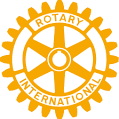 Nursing Scholarship Application2024-2025 Academic YearDeadline: May 31, 2024The Ironton Rotary Club offers this scholarship to Lawrence County residents pursuing a Degree in Nursing, those entering or continuing a nursing program during the academic year the scholarship is granted.  Selection is based upon a review of information contained in the application, references, academic achievement, and financial need.  The Ironton Rotary Club reserves the right to reject any and all applications at their discretion.  Personal InformationYour Name	______________________________________________________________________Home Address	______________________________________________________________________Date of Birth	__________  Home Phone __________________ Cell Phone _____________________Email Address ________________________________________________________________________High School Attended __________________________________________________________________Education InformationList current university/college(s) and any previously attended:Name of University		Dates Attended		Credit Hours	Degree/GPA_______________________________________________________________________________________________________________________________________________________________________________________________________________________________________________________________Employment Information (if any)Place of Employment			Type of Work					Dates_______________________________________________________________________________________________________________________________________________________________________________________________________________________________________________________________Financial Information (Please check one)Total Family Income:__ under $40,000	__ $40,000-$70,000	__ $70,000-$100,000	__ over $100,000Estimated annual costs for your college tuition, fees, books, and living expenses $ __________________ReferencesEach applicant must list at least 3 references, one of which must be an academic reference.  Family members cannot provide references.  Applications without references will not be considered.Reference Name	Address				Phone			Relationship_______________________________________________________________________________________________________________________________________________________________________________________________________________________________________________________________EssayEach applicant must include a brief essay identifying the following:The ways you have been of service to others (including at school, community, civic, or faith-based organizations)Your plans for your future careerApplications must be postmarked by May 31, 2024.____________________________________________		__________________Signature of Applicant						DateTHINGS TO DO BY THE APPLICATION DEADLINE:Check to see that your application is completed with references and your essay.Sign and date the application.Mail the completed application form, along with your essay, to:Ironton Rotary Club Scholarship Committee216 Collins AveSouth Point, OH  45680Please add the bursar’s office address to the school you will be attending (the check will be mailed) as well as a Student ID, if possible.The application and essay can be submitted online to: marty@visitlawrenceohio.com.IRONTON ROTARY CLUB2024-2025 NURSING SCHOLARSHIPGUIDELINESThe Ironton Rotary Club plans to award two $1,000 scholarships for tuition to be paid directly to the university/college on behalf of the student, and plans to award $200 for books-fees to each scholarship recipient which will be paid directly to each student for the 2024-2025 academic year.REQUIREMENTSEach applicant must:Reside in Lawrence County, Ohio.Be pursuing a career in nursing.Be in good academic standing and have need of financial assistance.Not be a relative of a member of the Ironton Rotary Club.(Immediate Family)SELECTION PROCESSCandidates must submit the completed application form with three reference letters.  All information on the application must be accurate.The selection committee will make its choice and will notify both the student and the university or college of the award.Checks for tuition will be written to the university on behalf of the student and submitted directly to the university.  Checks for books-fees will be written to the student and given to the student at a meeting of the Ironton Rotary Club.The Ironton Rotary Club reserves the right to award or not award the scholarships at its discretion.  Submission of an application is not a guaranty or warranty that any applicant will be selected, only that the applicants will be considered.  ALL APPLICATIONS MUST BE POSTMARKED BY May 31, 2024.  SEND COMPLETED APPLICATION AND REFERENCE LETTERS TO:Ironton Rotary Club Scholarship Committee216 Collins AveSouth Point, OH  45680OR E-MAIL TO:marty@visitlawrenceohio.com